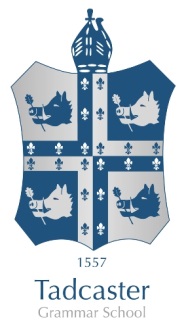 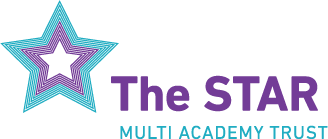 PERSON SPECIFICATION – TEACHER OF MATHEMATICSJune 2019ESSENTIALDESIRABLEHOW ASSESSEDQualified Teacher StatusApplicationExcellent classroom practitionerApplicationReferenceInterviewLesson ObservationGood relevant post-16 qualifications and a good relevant degree.ApplicationA passion for Mathematics, keeping abreast of recent developmentsApplicationInterviewWillingness to develop Schemes of Learning through the sharing of good practiceExperience of producing imaginative and creative resources.ApplicationReferenceAbility to promote the study and value of Mathematics by motivating students of all abilitiesExperience of teaching SEN and gifted and talented students.ApplicationReferenceInterviewCompetence in monitoring and assessing  progress and feeding back to studentsApplicationReferenceAbility to relate well to students setting clear and high expectations of behaviour, effort and achievementApplicationReferenceInterviewLesson ObservationA professional approach to all aspects of the roleApplicationReferenceInterviewWillingness to be involved in extra-curricular activitiesApplicationReferenceInterviewAbility to work in a way that promotes the safety and wellbeing of children and young peopleApplicationReferenceInterview